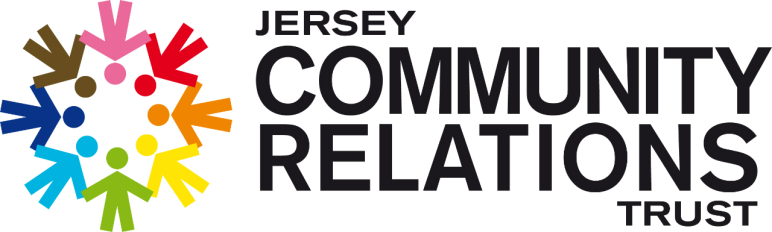 Annual Report 2018Address		PO Box 681, St Helier, Jersey, JE4 0NLCurrent TrusteesHelen Ruelle 	           		ChairNick Bester			Vice-ChairMartin Richardson FCA	             Treasurer				Christopher Journeaux	              SecretaryDeputy Louise Doublet       	States MemberMatthew Christensen         	Independent TrusteePhillipa Galan-Caballero    	Independent TrusteeTrustees during 2018Helen Ruelle		            ChairNick Bester	Vice-Chair (term of office expired 13th November 2017)Matthew Christensen         	Vice Chair (appointed 26th July 2018)Martin Richardson FCA   	TreasurerChristopher Journeaux	             SecretaryDeputy Louise Doublet	              States MemberSteve Ryan			Independent Trustee (Resigned 25th February 2018)Phillipa Galan-Caballero    	Independent TrusteeExecutive Director:   Toni RobertsObjectives:The Trust has the following objectives, which are set out in its Constitution.To encourage mutual respect among all people in the Island.To promote equality of treatment and opportunity.To encourage and facilitate partnerships which enhance social harmony.To identify areas where discrimination arises, while promoting and encouraging existing and future initiatives to tackle it.To promote education in the community about the aim of the Trust.To promote recognition and acceptance of cultural diversity.To take measures to counter discriminatory behaviour, attitudes and policies.The Trustees review the aims, objectives and activities of the Trust each year. The review assesses what the Trust has achieved and the outcome of its work for the previous 12 months.  The review appraises the success of each key activity and the benefits they have brought.   The Trustees also review the strategy of the Trust and how it is aligned with the objectives of the Trust.The Trust enters into a partnership agreement with the Community and Constitutional Affairs Department as it provides the Trust with funding.   The aim of the Community and Constitutional Affairs Department is:‘To improve the quality of life of everyone living in Jersey by helping create   a safe, just and equitable society”.The Trust plans its activities in order to satisfy all of these aims. The Trust believes that all of its activities below satisfy both its own aims and those of the Community and Constitutional Affairs Department. A copy of the Trust’s Future Plan for 2019-2020 was presented to the Minister for Community and Constitutional Affairs at a meeting held in July 2020 a copy of which is attached.The meeting was productive and the Minister confirmed the work undertaken by the Trust is of value to the States of Jersey.  Activities in 2018Women in Politics:The Trustees agreed to finance a campaign to support women candidates and candidates from diverse backgrounds to stand for political office in the May 2018 elections and to encourage a greater percentage of the population to take part in the electoral process.A number of successful “Drop-In” evenings were held for members of the public interested in standing for election together with individuals interested in supporting election candidates and sitting politicians standing for election.    The steering group of Women in Politics ensured each potential candidate had the support needed to develop and communicate their manifesto to the electorate.A mock hustings was held immediately prior to the commencement of the parish and senatorial hustings which candidates found extremely useful.One-third of candidates in the 2018 election were women and 13 were elected to political office including three women elected to senatorial roles taking the percentage of women sitting in the States’ Assembly to 27%.   JCRT continued to support Women in Politics in connection with the centenary of women suffrage in 2019.New Projects:The Trust has an objective of engaging with youth and the wider community with particular emphasis on sectors of society who may feel disenfranchised and unable to improve their social status through lack of education or social opportunity.Therefore, following on from the Cost of Childcare Report the Trust is commissioning a study on the outcomes achieved by children of primary school and secondary school ages and assess whether these outcomes are pre-determined by inherent social barriers.Evidence shows a strong relationship between high levels of income inequality and low levels of social mobility. The delivery of effective and evenly balanced education is a means of disrupting this relationship to create greater social mobility opportunities from generation to generation.   A detailed assessment of the outcomes achieved, and how historically this has been reflected in Jersey, will support future funding and development plans by the States of Jersey to sponsor an integrated and socially mobile population.  To echo a key sentiment of The Childcare Report – the best investment a government can make is in the education of future generations and this is particularly relevant for a community with a finite workforce resource. Failure to adequately and effectively invest in Jersey’s education provision jeopardises a positive economic and social outlook for the whole community.There is universal recognition that a premium for economically advantaged children exists, which, by default, places a barrier to disadvantaged children.  This report should, however, look to not solely focusing on funding and wealth – it should be an opportunity to have a fundamental review of Jersey’s education provision and ask questions of its frameworkOpportunity breeds opportunity and, while early advantage accumulates, so does early disadvantage.   The report is not being generated to remove opportunity from those currently enjoying it, it is about spreading that opportunity for the benefit of the whole communityThe report will be undertaken by an independent body and the finding of the final report will be circulated to the relevant States’ Departments.   A reserve of £35,000 has been earmarked for the project.The report will make reference to the work undertaken by the States Statistical Unit relating to Household Income Inequality and the Trustees will continue to utilise and review States’ reports and work in tandem with the objectives of the States.Rebranding:The Trust has appointed a provider to work with the Trustees to develop a social media programme and to update the Trust’s website for the Trust to increase its visibility and its role in promoting diversity, equality and inclusion.Financial reviewIn 2017 the Trust received General Funding of £27,500 from the States of Jersey.  A Grant for 2018 has not yet been received.The continuing level of the grant from the States will be necessary to ensure that the Trust can cover its fixed costs and the funding of ongoing projects..Governance ArrangementsCorrespondence was entered into with the Charities Commissioner in respect of the new Charities Law.   It was agreed the Trust would not apply for charitable status but would keep the matter under review.The Trustees have also reviewed and adopted GDPR procedures.The Trust has a Chair appointed by the States Assembly and a Trustee who is a States Member appointed by the Minister with provision under Article 5.1  for the appointment of  a minimum of 6 and a maximum of 8 Independent  Trustee to be appointed by the existing Trustees.   The Trust has recently appointed 2 new Trustees taking the number of Independent Trustees appointed by the existing Trustees to 7.    The Trust is currently seeking a new Chair and an application will be made to Home Affairs Department with details of the candidate identified within the next few weeks.  The quorum for each meeting is 4 Trustees.   All Trustee meetings have been quorate.Governance and transparency of decision-making is extremely important within the Trust.   Minutes are taken at all meetings of the Trustees and circulated.An annual external independent review of the financial affairs of the Trust is conducted by Rosscot and the financial statements submitted to the Community and Constitutional Affairs Department.